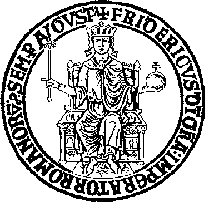 UNIVERSITÀ DEGLI STUDI DI NAPOLI FEDERICO IIDIPARTIMENTO DI STUDI UMANISTICI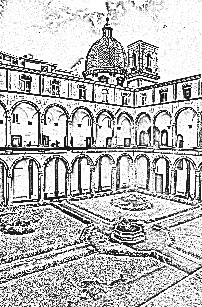 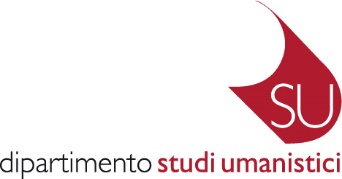 GUIDA DELLO STUDENTEA.A. 2023 / 2024Versione Documentoaggiornata al05 LUG 2023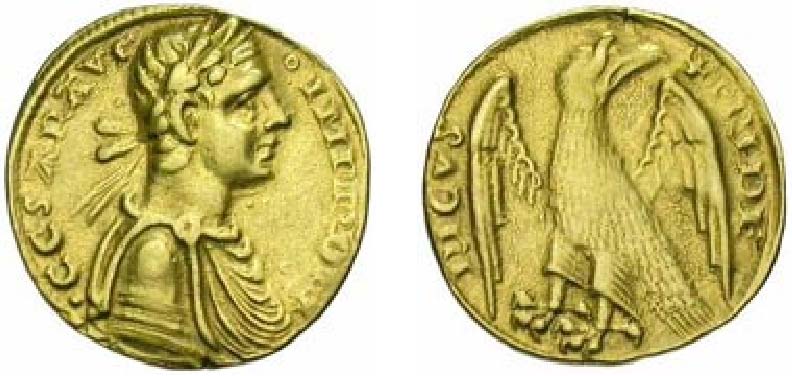 Informazioni sul Corso di Studio in Storia sono reperibili all’URLhttps://www.studiumanistici.unina.it/corsi/storia-n69/http://www.cdlstoria.unina.itDocenti del Corso di StudioDocenti che impartiscono da altri CdS insegnamenti mutuati per il CdS in StoriaDocenti a ContrattoCoordinatore della Commissione di coordinamento didattico del Corso di StudioNomina nel Consiglio del Dipartimento di Studi Umanistici del 26.09.2022 – p. 11.4Decorrenza della carica: 01.10.2022 – 01.10.2025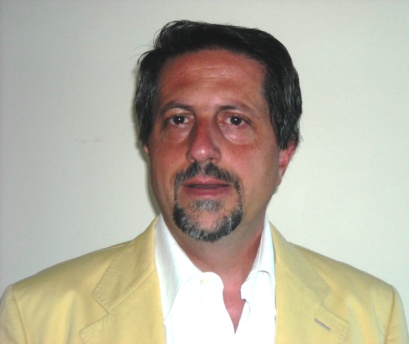 Il Coordinatore riceve gli Studenti per problematiche di carattere generale inerenti il CdS in orario che è indicato nella pagina web del docente https://www.docenti.unina.it/andrea.donofrioCommissione per il coordinamento didattico del Corso di StudioLa Commissione per il coordinamento Didattico del Corso di Studio è composta da tutti i docenti del CdS.Referenti per l’esame delle carriere degli studenti:Commissione Orientamento in Entrata e in UscitaCommissione ErasmusReferenti Tutorato StudentiCommissione TirociniReferente per l’inclusioneReferenti per gli spazi e orari (lezioni, esami)Commissione Prova finaleRappresentanti degli StudentiOrganizzazione e Gestione della QualitàProf. Andrea D’ONOFRIO 				Responsabile Riesame e Coordinamento del CdSProf. Antonio CARRANO 				Responsabile QA del CdSProf. Roberto DELLE DONNE 		Docente del CdSProf.ssa Laura DI FIORE 				Docente del CdSSig. Vincenzo ALBANESE				Rappresentante degli studenti del CdSSig.ra Oscar COLUCCI	 				Personale Tecnico Amministrativo con funzioni di supportoSi indica di seguito il link del sito WEB DOCENTIsul quale ricercare la pagina del singolo docente,da consultare per ulteriori e tempestive informazionihttps://www.docenti.unina.it/#!/search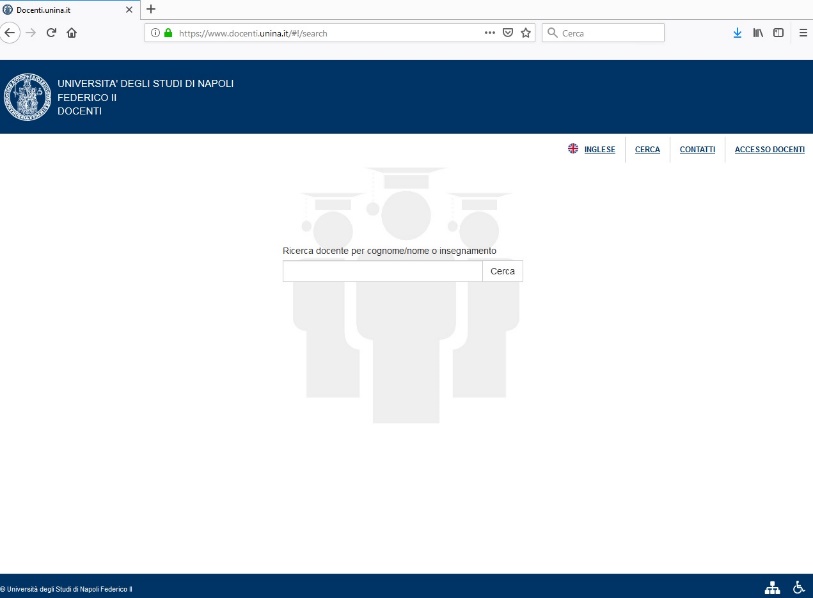 Manifesto degli studidel Corso di Studio inSTORIAClasse delle Lauree in Storia (L-42)ANNO ACCADEMICO 2023 / 2024Il presente Manifesto degli studi fa riferimento al curriculum del Corso di Studio in Storia e riguarda, rispettivamente:per il 1° anno 	gli studenti immatricolati nell’A.A. 	2023-2024per il 2° anno 	gli studenti immatricolati nell’A.A. 	2022-2023per il 3° anno 	gli studenti immatricolati nell’A.A. 	2021-2022L’Ordinamento degli studi è accessibile al link:https://www.unina.it/documents/11958/23899589/L42%20Storia.pdfIl Regolamento del Corso di Studio è accessibilesul sito del Dipartimento di Studi Umanistici: https://www.studiumanistici.unina.it/alla pagina https://www.studiumanistici.unina.it/corsi/storia-n69/regolamento/Qualsiasi altra informazione riguardante uno specifico insegnamento è reperibile sul sito web docente: www.docenti.unina.it, alla pagina del docente interessato.Alla pagina web docente si rinvia anche per eventuali avvisi da parte del singolo docente.Legenda simboli:Il Corso di StudioIl Corso di Studio in Storia è attivo, presso l’Università degli Studi di Napoli Federico II, dall’anno accademico 1998-1999.Negli anni seguenti ha subìto numerose trasformazioni. Dall’A.A. 2008-2009 si è adeguato a quanto previsto dal Decreto Ministeriale 22 ottobre 2004, n. 270.Conoscenze richieste per l’accessoPer l’ammissione al Corso di studio sono richieste:una sufficiente preparazione scolastica nelle discipline di base della cultura umanistica e, in particolare, della storia, dalla caduta dell’Impero Romano sino ai nostri giorni, acquisita attraverso la conoscenza di un manuale per le scuole superiori;la capacità di elaborare, sia in forma orale sia in forma scritta, argomentazioni coerenti e lessicalmente appropriate a un livello almeno “medio”, valutato sulla base dei descrittori analitici delle competenze linguistiche definite dall’INVALSI e dall’Accademia della Crusca http://www.invalsi.it/invalsi/servizi2.php?page=italianohttp://www.invalsi.it/download/fascicolo_3giugno2008.pdfnel fascicolo La valutazione della prima prova dell’Esame di Stato:Testuale 					(realizzazione di un testo con una struttura coerente e coesa),Grammaticale 			(uso corretto delle strutture del sistema linguistico),Lessicale-semantica 	(capacità e uso semantico del patrimonio lessicale),Ideativa 					(capacità di elaborare idee ed argomenti);la conoscenza di una lingua straniera moderna almeno al livello B1 del Quadro comune europeo di riferimento per la conoscenza delle lingue (QCER);le competenze informatiche di base relative ad almeno 4 dei 7 moduli previsti dalle certificazioni ECDL, EIPASS, Microsoft:Modulo 1 - Concetti basilari dell’IT / IT basic conceptsModulo 2 - Utilizzo del Sistema Operativo / S.O. & File managementModulo 3 - Videoscrittura / Word ProcessorModulo 4 - Foglio Elettronico / SpreadsheetModulo 5 - Archiviazione informatica / DatabaseModulo 6 - Presentazioni multimediali / Slide showModulo 7 - Internet e Reti Informatiche / Internet & LAN.Gli immatricolandi sono tenuti a svolgere un test di verifica del livello delle conoscenze di base possedute, anche per quanto riguarda la lingua straniera e l’informatica, il cui esito non è vincolante ai fini dell’iscrizione. Esso è finalizzato a fornire indicazioni generali sulle attitudini dello studente a intraprendere gli studi prescelti e a individuare gli eventuali debiti formativi da colmare.Il luogo e la sede del test di ingresso saranno resi noti con avviso pubblicato sul sito del Dipartimento.Accoglienza e tutoratoLo studente è introdotto fin dal primo anno allo studio della storia attraverso la varietà e la specializzazione delle sue discipline, ed è invitato a riflettere nel contempo sui risultati del lavoro storico e sui metodi che lo sostengono.Per favorire il superamento delle difficoltà iniziali, il corso di studio ha previsto l’istituzione del tutorato. All’atto dell’iscrizione, ogni studente è affidato a un docente-tutor che lo seguirà per l’intera durata degli studi. Il docente-tutor verificherà e certificherà alla Commissione di coordinamento didattico anche l’avvenuto superamento degli eventuali debiti formativi.I docenti del CdS impegnati in attività di tutorato sono:Gli obiettivi formativiIl corso di studio in Storia si propone di far conoscere agli studenti le linee generali della storia dell’umanità, dal mondo greco al romano, dall’età medievale alla moderna, alla contemporanea.Tale formazione non potrà prescindere dalla conoscenza di base delle discipline letterarie, filologiche, filosofiche, geografiche, sociologiche e antropologiche, con le quali, da tempo, la storia dialoga.Gli studenti dovranno inoltre acquisire familiarità con le diverse tradizioni storiografiche, con le principali metodologie di critica ed esegesi delle fonti, scritte e materiali, siano esse in formato analogico o digitale.Gli studenti dovranno infine sviluppare capacità di analisi e di interpretazione delle dinamiche storiche, nonché abilità comunicative nella presentazione e nella discussione dei diversi fenomeni storici.Nei tre anni di studi gli studenti conseguiranno le conoscenze di base e le competenze necessarie per potere esercitare le professioni di Assistenti di Archivio e di Biblioteca e di Tecnici delle biblioteche.Nel corso del triennio, i laureati in Storia acquisiranno anche una solida preparazione di base in tutte le discipline ritenute dal legislatore indispensabili per accedere all’insegnamento della Storia nella scuola secondaria superiore.Tale preparazione dovrà essere ulteriormente affinata nella laurea magistrale, nelle scuole di specializzazione per l’insegnamento e nella preparazione ai concorsi previsti dalla normativa vigente.Professioni di Assistenti di Archivio e di Biblioteca e di Tecnici delle bibliotecheSecondo la nuova classificazione delle professioni CP2011, adottata dal 2011 dall’ISTAT il corso consente l’accesso alle seguenti professioni:Si raccomanda agli studenti iscritti al Corso di Studio in Storia interessati a tali professioni di riservare i 12 crediti previsti per il modulo di "Attività formative a scelta dello studente" ai moduli di Bibliografia e Biblioteconomia e/o di Archivistica.Requisiti per l’insegnamento della Storia nella Scuola Media SecondariaIl Decreto n. 22 del 09 febbraio 2005 ha determinato i crediti necessari per accedere alle classi di concorso delle Scuole di Specializzazione per l’Insegnamento Secondario (S.S.I.S.).Il D.M. n. 386 del 26 luglio 2007 - Allegato 2 ha poi stabilito la corrispondenza tra Classi di laurea relative al D.M. 270/2004 (lauree magistrali) e Classi di laurea relative al D.M. 509/1999 (lauree specialistiche).Il D.L. del 09 luglio 2009 - Tabella equiparazione DL - LS - LM ha stabilito le equiparazioni tra lauree di vecchio ordinamento, lauree specialistiche e lauree magistrali. In base all’art. 5 del DPR 19/2016 sono fatti salvi, ai fini dell’accesso alle classi di concorso, i requisiti previsti dalla precedente normativa (DD.MM. n. 39 del 30 gennaio 1998, n. 22 del 9 febbraio 2005) se conseguiti entro la data del 23 febbraio 2016.Più precisamente, in base a quanto indicato nel Supplemento ordinario n. 5/L alla Gazzetta Ufficiale del 22-2-2016 (Serie Generale - n. 43), i laureati in Storia di vecchio ordinamento, nelle classi delle lauree specialistiche in discipline storiche (93, 94, 97, 98) oppure nella classe di laurea magistrale in Scienze storiche (84):1. per potere concorrere per la classe di insegnamento “A-19 (ex 37/A) Filosofia e Storia", devono avere conseguito, oltre ai crediti in storia greca, romana, medievale, moderna e contemporanea, ancheI. 		12 crediti per il settore scientifico-disciplinare M-FIL/01- Filosofia teoretica,II. 		12 crediti per M-FIL/06 - Storia della filosofia,III. 		12 crediti a scelta tra i settori:M-FIL/02 - Logica e filosofia della scienza,M-FIL/03 - Filosofia morale,M-FIL/04 - Estetica,M-FIL/05 - Filosofia e teoria dei linguaggi;2. per potere accedere alla classe di insegnamento "A-12 (ex 50/A) Materie letterarie negli istituti di istruzione secondaria di II grado" (cattedra di Italiano e Storia),sono altresì tenuti ad acquisire almeno 84 crediti nei settori scientifico disciplinariL-FIL-LET, L-LIN, M-GGR, L-ANT e M-STO, di cui: 	12 L-FIL-LET/04, 	12 L-FIL-LET/10, 	12 L-FIL-LET/12, 	12 L-LIN 01, 	12 M-GGR/01, 	24 tra L-ANT/02 o 03 e M-STO/01 o 02 o 04.3. per potere accedere alla classe di insegnamento "A-22 (ex 43/A) Italiano, storia, geografia, nella scuola secondaria di I grado" (cattedra materie letterarie nelle scuole medie),sono altresì tenuti ad acquisire almeno 80 crediti nei settori scientifico disciplinariL-FIL-LET, L-LIN, M-GGR, L-ANT e M-STO, di cui:	12 L-FIL-LET/04, 	12 L-FIL-LET/10, 	12 L-FIL-LET/12, 	12 L-LIN 01, 	12 M-GGR/01, 	12 tra L-ANT/02 o 03 e M-STO/01 o 02 o 04.Si consiglia perciò vivamente agli studenti iscritti al Corso di Studio in Storia di usare i 12 crediti previsti per il modulo di "Attività formative a scelta dello studente" per acquisire già con la laurea triennale il maggior numero di crediti indispensabili per accedere ad almeno una delle due classi di insegnamento della storia nelle scuole medie secondarie sopraindicate.24 crediti in materie antropo-psico-pedagogiche e/o metodologie della didatticaIl D.M. n. 616 del 10 agosto 2017 prevede inoltre 24 CFU di materie antropo-psico-pedagogiche e/o di metodologie della didattica quale requisito di ammissione al futuro concorso per l’accesso ai nuovi percorsi di formazione iniziale degli insegnanti. Tali crediti andranno acquisiti in almeno tre dei seguenti quattro ambiti:Pedagogia, pedagogia speciale e didattica dell’inclusione:le attività formative afferenti a tutti i settori disciplinari M-PED e ai settori CODD/04, ABST/59 e ADPP/01. Sono utili anche, in relazione alle classi concorsuali, le attività formative afferenti ai settori disciplinari ISME/01, ISME/02, ISDC/01 e ISDC/05 a condizione che, ai sensi del comma 5, sia certificata la loro declinazione nei termini della pedagogia, pedagogia speciale e didattica dell’inclusione per gli insegnamenti compresi nelle classi concorsuali medesime, in coerenza con gli obiettivi formativi di cui all’Allegato A;Psicologia:le attività formative afferenti a tutti i settori disciplinari M-PSI e ai settori CODD/04, ABST/58, ISSU/03, ISME/03 e ISDC/01. Sono utili anche le attività formative afferenti al settore disciplinare ADPP01 a condizione che, ai sensi del comma 5, sia certificata la loro declinazione nei termini della psicologia per gli insegnamenti compresi nelle classi concorsuali medesime, in coerenza con gli obiettivi formativi di cui all’Allegato A e non siano già state considerate utili ai sensi della lettera a);Antropologia:tutte le attività formative afferenti ai settori disciplinari M-DEA 01, M-FIL 03 e ABST/55. Sono utili anche, in relazione alle classi concorsuali, le attività formative afferenti ai settori disciplinari L-ART/08, CODD/06, ISSU/01, ISSU/02, ADEA/01, ADEA/03 e ADEA/04 a condizione che, ai sensi del comma 5, sia certificata la loro declinazione nei termini dell’antropologia per gli insegnamenti compresi nelle classi concorsuali, in coerenza con gli obiettivi formativi di cui all’Allegato A;Metodologie e tecnologie didattiche generaliM-PED 03 e M-PED 04, e, in relazione alla classe concorsuale, attività formative afferenti ai settori MAT/04, FIS/08, L-LIN/02, M-EDF/01, M-EDF/02, CODD/04, ABST/59 e ADES/01, nonché le attività formative afferenti ai settori indicati negli allegati B e C a condizione che, ai sensi del comma 5, sia certificata la loro declinazione nei termini delle metodologie e tecnologie didattiche per gli insegnamenti compresi nelle classi concorsuali, in coerenza con gli obiettivi formativi di cui all’Allegato A.I laureati in Storia acquisiscono già nel corso del triennio, con gli esami di Antropologia culturale e di Filosofia morale (rispettivamente M-DEA/01 e M-FIL/03), 12 CFU nei settori scientifico-disciplinari dell’ambito c).Dovranno quindi acquisire altri 6 + 6 CFU negli ambiti a), b) o d).Nella “fase transitoria”, immediatamente successiva all’emanazione del Decreto, i 6 CFU di metodologie e tecnologie didattiche generali - ambito d) - possono anche essere conseguiti nei seguenti settori disciplinari, purché “declinati nei termini delle metodologie e tecnologie didattiche”:Classe di concorso A-19 (Filosofia e storia):M-FIL/01, 02, 03, 04, 05, 06M-STO/01, 02, 04L-ANT/02, 03Classe di concorso A-12 (Discipline letterarie negli istituti di istruzione secondaria di II grado)Classe di concorso A-22 (ex 43/A) Italiano, storia, geografia, nella scuola secondaria di I grado (cattedra materie letterarie nelle scuole medie):L-LIN/01, 02L-FIL-LET/10, 12M-STO/01, 02, 04L-ANT/02, 03M-GGR/01, 02M-STO/01, 02, 04L-ANT/02, 03L’Università Federico II di Napoli prevede una offerta formativa specifica, presentata sul sito web di ateneo, PF24 - Percorso formativo per l’acquisizione di 24 CFU al linkhttps://www.unina.it/didattica/post-laurea/fit.Articolazione degli insegnamenti in moduli semestraliPer conseguire la laurea lo studente dovrà acquisire 60 CFU (Credito Formativo Universitario) per ognuno dei tre anni di corso (180 CFU totali).Ogni credito corrisponde a 25 ore di apprendimento, che comprendono le ore di lezione, di esercitazione, di laboratorio, di seminario e di altre attività formative nonché le ore di studio individuali necessarie per completare la formazione indispensabile per il superamento dell’esame oppure per realizzare le attività formative non direttamente subordinate alla didattica universitaria.Gli studenti immatricolati dall’A.A. 2008-2009 (nuovissimo ordinamento) seguiranno esclusivamente 14 moduli didattici da 12 crediti, della durata di 60 ore, e 1 modulo da 6 crediti della durata di 30 ore.Per laurearsi gli studenti dovranno quindi superare 15 esami e discutere l’elaborato finale.ProgrammazioneInsegnamenti / AttivitàA.A. 2023 / 2024N69-15-23		Immatricolati 2023 / 2024N69-15-22		Immatricolati 2022 / 2023N69-15-21		Immatricolati 2021 / 2022(*) Prova finale, lingua straniera e informaticaAllo studio per la Prova finale è legata anche l’attribuzione dei 2 crediti previsti per le "Abilità informatiche e telematiche" (1 CFU) e per la "Lingua straniera" (1 CFU).L’avvenuto conseguimento di tali crediti sarà attestato direttamente dal docente tutor dell’elaborato finale di tesi sull’apposito modulo contenuto nella domanda di laurea, che dovrà essere consegnata/inviata dallo studente alla Segreteria Studenti Area Studi Umanistici insieme al frontespizio firmato dell’elaborato finale entro le relative date previste per l’invio della domanda di laurea (10 giugno, per la seduta di luglio; 28 agosto, per la seduta di settembre; 20 settembre, per la seduta di ottobre; 15 novembre, per la seduta di dicembre; 15 gennaio, per la seduta di laurea di febbraio; 20 marzo, per la seduta di aprile). Il calendario delle lauree è scaricabile dal sito del Dipartimento al link: https://www.studiumanistici.unina.it/sedute_laurea/Il modulo si trova a p. 4 della “Domanda di laurea”, scaricabile al seguente link:http://www.unina.it/documents/11958/35788337/SU_2023-10-19_DOMANDA_LAUREA.docxIl documento Adempimenti di laurea per gli studenti iscritti ai corsi di laurea triennale, scaricabile al seguente link:http://www.unina.it/documents/11958/35788337/SU_Adempimenti_laurea_2023-09-13.pdfSi vedano le importanti indicazioni a p. 27 della Guida inerenti l’acquisizione delle opportune conoscenze e dei necessari strumenti per svolgere un buon lavoro per la stesura dell’elaborato finale di tesi.Elenco AlfabeticoProgrammi Attività / insegnamentiA.A. 2023 / 2024Gli Insegnamenti con fondo della descrizione in GIALLOmutuano da altri CdScon altri colori TACCIONOLINK ai programmiULTERIORI ATTIVITÀ PREVISTEArt. 10, comma 5DM 270/2004AggiornamentoAl05 LUGLIO 2023Da completareSommario AA 2023 / 2024DaPag.APag.Elenco dei docenti del Corso di Studio34Commissioni e Referenti57Manifesto degli Studi815Programmazione1620Riepilogo Alfabetico Attività / Insegnamenti2123LINK ai Programmi Attività / Insegnamenti24fineProf.LucaARCARIluca.arcari@unina.itProf.ssaYasmina RocioBEN YESSEF GARFIAyasminarocio.benyessefgarfia@unina.itProf.AntonioCARRANOantonio.carrano@unina.itProf.AndreaD’ONOFRIOandrea.donofrio@unina.itProf.BernardoDE LUCAbernardo.deluca@unina.itProf.ssaLauraDI FIORElaura.difiore@unina.itProf.EduardoFEDERICOeduardo.federico@unina.itProf.ssaFabianaGAMBARDELLAfabiana.gambardella@unina.itProf.ssa                 MariellaMENCHELLI PAOLINImariella.menchellipaolini@unina.itProf.AntonioMILONEantonio.milone@unina.itProf.LuigiMUSELLAluigi.musella@unina.itProf.ssaMariaPARADISOmaria.paradiso@unina.itProf.ssaRosaliaPELUSOrosalia.peluso@unina.itProf.ValerioPETRARCAvalerio.petrarca@unina.itProf.CarminePISANOcarmine.pisano@unina.itProf.UmbertoROBERTOumberto.roberto@unina.itProf.VittorioSALDUTTIvittorio.saldutti@unina.itProf.EliodoroSAVINOeliodoro.savino@unina.itProf.FrancescoSENATOREfrancesco.senatore@unina.itProf.FrancescoSTORTIfrancesco.storti@unina.itProf.PieroVENTURApiero.ventura@unina.itProf.ssaChiaraDE CAPRIOchiara.decaprio@unina.itProf.ssaBiancaDE DIVITIISbianca.dedivitiis2@unina.itProf.ssaSaraFASCIONEsara.fascione@unina.itProf.SandroMORACHIOLIsandro.morachioli@unina.itProf.FedericoRAUSAfederico.rausa@unina.itProf.MarioREGALImario.regali@unina.itProf.MarcoVISCARDImarco.viscardi@unina.itProf.AndreaD’ONOFRIOandrea.donofrio@unina.itProf.AntonioCARRANOantonio.carrano@unina.itProf.MassimoCATTANEOmassimo.cattaneo@unina.itProf.AndreaD’ONOFRIOandrea.donofrio@unina.itProf.RobertoDELLE DONNEroberto.delledonne@unina.itProf.LucaARCARIluca.arcari@unina.itProf.AndreaD’ONOFRIOandrea.donofrio@unina.itProf.ssaLauraDI FIORElaura.difiore@unina.itProf.ssaRosaliaPELUSOrosalia.peluso@unina.itProf.ssaLauraDI FIORElaura.difiore@unina.itProf.MarcoMERIGGImarco.meriggi@unina.itProf.Prof.LucaLucaARCARIARCARIluca.arcari@unina.itProf.ssaProf.ssaYasmina RocioYasmina RocioBEN YESSEF GARFIABEN YESSEF GARFIAyasminarocio.benyessefgarfia@unina.itProf.ssaProf.ssaSerenaSerenaCANNAVALECANNAVALEserena.cannavale@unina.itProf.Prof.AntonioAntonioCARRANOCARRANOantonio.carrano@unina.itProf.Prof.MassimoMassimoCATTANEOCATTANEOmassimo.cattaneo@unina.itProf.Prof.AndreaAndreaD’ONOFRIOD’ONOFRIOandrea.donofrio@unina.itProf.Prof.RobertoRobertoDELLE DONNEDELLE DONNEroberto.delledonne@unina.itProf.Prof.BernardoBernardoDE LUCADE LUCAbernardo.deluca@unina.itProf.ssaProf.ssaLauraLauraDI FIOREDI FIORElaura.difiore@unina.itProf.Prof.EduardoEduardoFEDERICOFEDERICOeduardo.federico@unina.itProf.ssaFabianaFabiana  GAMBARDELLA  GAMBARDELLAfabiana.gambardella@unina.itfabiana.gambardella@unina.itProf.ssaProf.ssa                 Mariella                 MariellaMENCHELLI PAOLINIMENCHELLI PAOLINImariella.menchellipaolini@unina.itProf.Prof.LuigiLuigiMUSELLAMUSELLAluigi.musella@unina.itProf.ssaProf.ssaRosaliaRosaliaPELUSOPELUSOrosalia.peluso@unina.itProf.Prof.ValerioValerioPETRARCAPETRARCAvalerio.petrarca@unina.itProf.Prof.CarmineCarminePISANOPISANOcarmine.pisano@unina.itProf.Prof.FedericoFedericoRAUSARAUSAfederico.rausa@unina.itProf.Prof.UmbertoUmbertoROBERTOROBERTOumberto.roberto@unina.itProf.Prof.VittorioVittorioSALDUTTISALDUTTIvittorio.saldutti@unina.itProf.Prof.EliodoroEliodoroSAVINOSAVINOeliodoro.savino@unina.itProf.Prof.Francesco Francesco SENATORESENATOREfrancesco.senatore@unina.itProf.Prof.FrancescoFrancescoSTORTISTORTIfrancesco.storti@unina.itProf.Prof.PieroPieroVENTURAVENTURApiero.ventura@unina.itProf.RobertoDELLE DONNEroberto.delledonne@unina.itProf.FedericoRAUSAfederico.rausa@unina.itProf.ssaMauraSTRIANOmaura.striano@unina.itProf.AndreaD’OnofrioResponsabileandonofr@unina.itProf.ssaLauraDI FIORElaura.difiore@unina.itProf.Vittorio SALDUTTIvittorio.saldutti@unina.itProf.RobertoDELLE DONNEResponsabileroberto.delledonne@unina.itProf.AndreaD’ONOFRIOandrea.donofrio@unina.itVincenzoALBANESEvin.albanese@studenti.unina.itGaetanoBROSCAga.brosca@studenti.unina.it,Università degli Studi di NAPOLI "Federico II" (Pagina ateneo)Sito WebUniversità degli Studi di NAPOLI "Federico II" (Pagina ateneo)Sito WebUniversità degli Studi di NAPOLI "Federico II" (Pagina ateneo)Sito WebUniversità degli Studi di NAPOLI "Federico II" (Pagina ateneo)Sito WebUniversità degli Studi di NAPOLI "Federico II" (Pagina ateneo)Sito WebUniversità degli Studi di NAPOLI "Federico II" (Pagina ateneo)Sito WebUniversità degli Studi di NAPOLI "Federico II" (Pagina ateneo)Sito WebStoriaNAPOLI[Sito del corso]L-42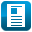 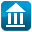 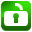 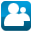 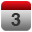 Titolo di ingresso richiesto: diplomaAccesso al corso: libero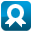 Titolo di ingresso richiesto: laurea di I livello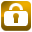 Accesso al corso: test d'ingressoOfferto da: Università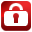 Accesso al corso: numero programmato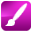 Offerto da: AccademiaErogazione del corso: in presenza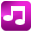 Offerto da: Conservatorio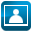 Erogazione del corso: teledidattica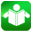 Offerto da: ITSAnni di durata del corso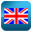 Corso in lingua inglese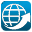 Corso a carattere internazionale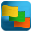 Corso erogato in più lingueLucaARCARIARCARIYasmina RocioBEN YESSEF GARFIABEN YESSEF GARFIASerenaCANNAVALECANNAVALEAntonioCARRANOCARRANOMassimoCATTANEOCATTANEOAndreaD’ONOFRIOD’ONOFRIORobertoDELLE DONNEDELLE DONNEBernardoDE LUCADE LUCALauraDI FIOREDI FIOREEduardoFEDERICOFEDERICOFabianaGAMBARDELLAGAMBARDELLAMariella              MENCHELLI PAOLINIMENCHELLI PAOLINILuigiMUSELLAMUSELLARosaliaPELUSOPELUSOValerioPETRARCAPETRARCACarminePISANOPISANOFedericoRAUSARAUSAUmbertoROBERTOROBERTOVittorioSALDUTTISALDUTTIEliodoroSAVINOSAVINOFrancesco SENATORESENATOREFrancescoSTORTISTORTIPieroVENTURAVENTURAClassificazione ISTAT CP2011Nomenclatura e classificazione delle Unità ProfessionaliDescrizione3.3.1.1.2Assistenti di Archivio e di BibliotecaLe professioni comprese in questa unità forniscono servizi amministrativi di livello elevato classificando e archiviando documenti ed altri supporti informativi e partecipando a ricerche sui materiali informativi disponibili.3.4.4.2.2Tecnici delle BibliotecheLe professioni classificate in questa unità seguono e consigliano i lettori nell’uso dei cataloghi, delle basi di dati e degli indici con cui sono organizzate le biblioteche; li assistono nelle ricerche; catalogano e sistemano libri negli scaffali, li riparano; controllano la circolazione dei libri da e per la biblioteca.AnnoSem.SSD / descrizioneInsegnamento / AttivitàCFUDocente1°IM-DEA/01Discipline demoetnoantropologicheAntropologia culturale12Prof.Valerio PETRARCA1°IL-FIL-LET/10Letteratura italianaLetteratura italiana12Prof.Marco VISCARDI1°IL-ANT/03Storia romanaStoria romana I12Prof.Umberto ROBERTOAnnoSem.SSD / descrizioneInsegnamento / AttivitàCFUDocente1°IIM-GGR/01GeografiaGeografia12Prof.ssa Maria PARADISO1°IIL-ANT/02Storia grecaStoria greca I12Prof.Eduardo FEDERICOAnnoSem.SSD / descrizioneInsegnamento / AttivitàCFUDocente2°IM-FIL/06Storia della filosofiaStoria della filosofia12Prof.Antonio CARRANO2°IM-STO/01Storia medievaleStoria medievale I12Prof.Francesco SENATORE2°Un insegnamento a scelta tra:122°IIL-FIL-LET/06Letteratura cristiana anticaLetteratura cristiana anticaTACE per l’AA 2023/20242°IM-STO/07Storia del Cristianesimo e delle ChieseStoria del Cristianesimo e delle ChieseProf.Luca ARCARI2°IM-STO/06Storia delle religioniStoria delle religioniProf.Carmine PISANOAnnoSem.SSD / descrizioneInsegnamento / AttivitàCFUDocente2°IIM-STO/04Storia contemporaneaStoria contemporanea I12Prof.Luigi MUSELLA2°IIM-STO/02Storia modernaStoria moderna I12Prof.Piero VENTURAAnnoSem.SSD / descrizioneInsegnamento / AttivitàCFUDocente3°Un insegnamento a scelta tra:123°IL-ART/03Storia dell’arte contemporaneaStoria dell’arte contemporanea Prof.Sandro MORACHIOLIMutuazione da CdS P14 Archeologia, Storia delle Arti e Scienze del Patrimonio CulturaleAF 50218 – curricula CMS3°IL-ART/02Storia dell’arte modernaStoria dell’arte modernaProf.ssaBianca DE DIVITIISMutuazione da CdS P14 Archeologia, Storia delle Arti e Scienze del Patrimonio CulturaleAF 00318 – curricula STA3°IIL-ANT/07Archeologia classicaArcheologia classicaProf.Federico RAUSAMutuazione da CdS N59 Lettere ClassicheAF 122703°IIL-ART/01Storia dell’arte medievaleStoria dell’arte medievaleProf.Antonio MILONE3°Un insegnamento a scelta tra:123°IL-FIL-LET/11Letteratura italiana contemporaneaLetteratura italiana moderna e contemporaneaProfBernardo DE LUCA3°IL-FIL-LET/02Lingua e letteratura grecaLingua e letteratura grecaProf.Mario REGALIMutuazione da CdS P14 Archeologia, Storia delle Arti e Scienze del Patrimonio CulturaleAF 12638 – curricula ARC3°IIL-FIL-LET/04Lingua e letteratura latinaLingua e letteratura latinaProf.ssaSara FASCIONEMutuazione da CdS N59 Lettere ClassicheAF 002963°IIL-FIL-LET/12Linguistica italianaLinguistica italianaProf.Chiara DE CAPRIOMutuazione da CdS N59 Lettere ClassicheAF 007923°IIL-FIL-LET/05Filologia classicaFilologia classicaProf.ssaMariella MENCHELLI PAOLINIAnnoSem.SSD / descrizioneInsegnamento / AttivitàCFUDocente3°Un insegnamento a scelta tra:123°IM-FIL/03Filosofia moraleFilosofia moraleProf.ssaFabiana GAMBARDELLA3°IM-FIL/01Filosofia teoreticaFilosofia teoreticaProf.ssaRosalia PELUSO3°IISPS/03Storia delle istituzioni politicheStoria delle istituzioni politicheProf.ssaLaura DI FIOREAnnoSem.SSD / descrizioneInsegnamento / AttivitàCFUDocente3°IIUn insegnamento a scelta tra:63°IIL-ANT/02Storia greca Storia greca II Prof.Vittorio SALDUTTI 3°IIL-ANT/03Storia romanaStoria romana IIProf.Eliodoro SAVINO3°IIM-STO/01Storia medievaleStoria medievale IIProf.Francesco STORTI3°IIM-STO/02Storia modernaStoria moderna IIProf.ssaYasmina RocioBEN YESSEF GARFIA3°IIM-STO/04Storia contemporaneaStoria contemporanea IIProf.Andrea D’ONOFRIOAnnoSem.SSD / descrizioneInsegnamento / AttivitàCFUDocente / Note3°IINon DefinibileAttività formative a scelta dello studente12A scelta dello studenteAnnoSem.SSD / descrizioneInsegnamento / AttivitàCFUDocente3°IILingua straniera (*)1Ulteriori conoscenze3°IIInformatica (*)1Ulteriori conoscenze3°IIProva finale (*)4ElaboratoTabella RiepilogativaTabella RiepilogativaTabella RiepilogativaTabella RiepilogativaTabella RiepilogativaTabella RiepilogativaTabella RiepilogativaTabella RiepilogativaAFInsegnamento / AttivitàAnno / SemCFUOreS.S.D.Settore ConcorsualeArea00816Antropologia culturale1a1s1260M-DEA/0111/A5Base12270Archeologia classica3a1s1260L-ANT/0710/A1Base21424Attività formative a scelta dello studente3a2s1260XXXXXXxxxxxArt. 10, comma 5, lett. A)04795Filologia classica3a2s1260L-FIL-LET/0510/D4Affine / Integrativo00250Filosofia morale3a1s1260M-FIL/0311/C3Affine / Integrativo00249Filosofia teoretica3a1s1260M-FIL/0111/C1Affine / Integrativo55430Geografia1a2s1260M-GGR/0111/B1Base20620Informatica3a2s10XXXXXXxxxxxArt. 10, comma 5, lett. D)54199Letteratura italiana1a1s1260L-FIL-LET/1010/F1Base07292Letteratura italiana moderna e contemporanea3a1s1260L-FIL-LET/1110/F2Affine / Integrativo12638Lingua e Letteratura greca3a1s1260L-FIL-LET/0210/D2Affine / Integrativo00329Lingua e Letteratura latina3a2s1260L-FIL-LET/0410/D3Affine / IntegrativoSegueSegueSegueSegueSegueSegueSegueSegueAFInsegnamento / AttivitàAnno / SemCFUOreS.S.D.Settore ConcorsualeArea00008Lingua straniera3a2s10XXXXXXxxxxxArt. 10, comma 5, lett. D)00792Linguistica italiana3a2s1260L-FIL-LET/1210/F3Affine / Integrativo20717Prova finale3a2s40XXXXXXxxxxxArt. 10, comma 5, lett. C)10333Storia contemporanea I2a2s1260M-STO/0411/A3Caratterizzante10334Storia contemporanea II3a2s630M-STO/0411/A3Base20349Storia del Cristianesimo e delle Chiese2a1s1260M-STO/0711/A4Caratterizzante53799Storia dell’arte contemporanea3a1s1260L-ART/0310/B1Base00317Storia dell’arte medievale3a2s1260L-ART/0110/B1Base00318Storia dell’arte moderna3a1s1260L-ART/0210/B1Base55433Storia della filosofia2a1s1260M-FIL/0611/C5Caratterizzante00262Storia delle religioni2a1s1260M-STO/0611/A4Caratterizzante00577Storia delle istituzioni politiche3a2s1260SPS/0314/B1Affine / Integrativo10906Storia greca I1a2s1260L-ANT/0210/D1Caratterizzante00306Storia greca II3a2s630L-ANT/0210/D1BaseU2850Storia medievale I2a1s1260M-STO/0111/A1Caratterizzante00346Storia medievale II3a2s630M-STO/0111/A1Base10925Storia moderna I2a2s1260M-STO/0211/A2CaratterizzanteSegueSegueSegueSegueSegueSegueSegueSegueAFInsegnamento / AttivitàAnno / SemCFUOreS.S.D.Settore ConcorsualeArea10926Storia moderna II3a2s630M-STO/0211/A2Base54926Storia romana I1a1s1260L-ANT/0310/D1Caratterizzante00345Storia romana II3a2s630L-ANT/0310/D1BaseAFInsegnamento / AttivitàDipart.QualificaNomeCognomeLINK00816Antropologia culturaleDSUPOValerioPETRARCAhttps://www.docenti.unina.it/si.cbfhcit12270Archeologia classicaDSUPAFedericoRAUSA21424Attività formative a scelta dello studenteNCNCVUOTOVUOTOVedi sotto04795Filologia classicaDSURtdMariellaMENCHELLI PAOLINI00250Filosofia moraleDSURtdFabianaGAMBARDELLA00249Filosofia teoreticaDSUPARosaliaPELUSOhttps://www.docenti.unina.it/si.zhgait55430GeografiaDSUPOMariaPARADISO20620InformaticaNCNCVUOTOVUOTOVedi sotto07264Letteratura cristiana anticaTaceNCTace per A.A.Tace per A.A.54199Letteratura italianaEst.DCMarcoVISCARDI07292Letteratura italiana moderna e contemporaneaDSURtdBernardoDE LUCA12638Lingua e Letteratura GrecaDSUPAMarioREGALI00329Lingua e Letteratura LatinaDSURtdSaraFASCIONE00008Lingua stranieraNCNCVUOTOVUOTOVedi sotto00792Linguistica ItalianaDSUPAChiaraDE CAPRIO20717Prova finaleDSUNCVUOTOVUOTOVedi sotto10333Storia contemporanea IDSUPOLuigiMUSELLAAFInsegnamento / AttivitàDipart.QualificaNomeCognomeLINK10334Storia contemporanea IIDSUPAAndreaD'ONOFRIO20349Storia del Cristianesimo e delle ChieseDSUPALucaARCARI55433Storia della filosofiaDSUPOAntonioCARRANO53799Storia dell'arte contemporaneaDSUPASandroMORACHIOLIhttps://www.docenti.unina.it/si.cbmafit00317Storia dell'arte medievaleDSUPAAntonioMILONEhttps://www.docenti.unina.it/si.cboaait00318Storia dell'arte modernaDSUPOBiancaDE DIVITIIS00577Storia delle istituzioni politicheDSUPALauraDI FIOREhttps://www.docenti.unina.it/si.zlfzit00262Storia delle religioniDSURtdCarminePISANOhttps://www.docenti.unina.it/si.cbogfit10906Storia greca IDSUPAEduardoFEDERICO00306Storia greca IIDSURtdVittorioSALDUTTIU2850Storia medievale IDSUPOFrancescoSENATOREhttps://www.docenti.unina.it/si.cbmbait00346Storia medievale IIDSUPAFrancescoSTORTI10925Storia moderna IDSUPAPieroVENTURA10926Storia moderna IIDSURtdYasmina Rocio BEN YESSEF GARFIA54926Storia romana IDSUPOUmbertoROBERTO00345Storia romana IIDSUPAEliodoroSAVINOhttps://www.docenti.unina.it/si.zfzfitDocentea scelta dello Studente per l’Insegnamento optato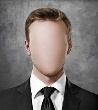 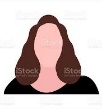 a scelta dello Studente per l’Insegnamento optatoa scelta dello Studente per l’Insegnamento optatoa scelta dello Studente per l’Insegnamento optato3° anno, II semestre3° anno, II semestre3° anno, II semestre3° anno, II semestre3° anno, II semestreATTIVITÀ FORMATIVE A SCELTA DELLO STUDENTEATTIVITÀ FORMATIVE A SCELTA DELLO STUDENTEEDUCATIONAL ACTIVITIES FOR THE STUDENT'S CHOICEEDUCATIONAL ACTIVITIES FOR THE STUDENT'S CHOICEEDUCATIONAL ACTIVITIES FOR THE STUDENT'S CHOICESettore Scientifico – Disciplinare:Settore Scientifico – Disciplinare:Non DefinibileCFU12Settore Concorsuale:Settore Concorsuale:Non DefinibileAF21424Area FormativaAltre attività formativelettera A), comma 5, art.10, DM 270/2004.Area FormativaAltre attività formativelettera A), comma 5, art.10, DM 270/2004.Area FormativaAltre attività formativelettera A), comma 5, art.10, DM 270/2004.Area FormativaAltre attività formativelettera A), comma 5, art.10, DM 270/2004.Area FormativaAltre attività formativelettera A), comma 5, art.10, DM 270/2004.Tipo di insegnamentoObbligatorio.Tipo di insegnamentoObbligatorio.Tipo di insegnamentoObbligatorio.Tipo di insegnamentoObbligatorio.Tipo di insegnamentoObbligatorio.PropedeuticitàNessuna.PropedeuticitàNessuna.PropedeuticitàNessuna.PropedeuticitàNessuna.PropedeuticitàNessuna.ContenutiI crediti che lo studente deve guadagnare con un esame (da 12 CFU), a scelta libera tra gli insegnamenti di CdS triennali dell’Ateneo [Articolo 10, comma 5, lettera a)], possono arricchire i percorsi individuati coerentemente con gli obiettivi formativi del corso di studio.ContenutiI crediti che lo studente deve guadagnare con un esame (da 12 CFU), a scelta libera tra gli insegnamenti di CdS triennali dell’Ateneo [Articolo 10, comma 5, lettera a)], possono arricchire i percorsi individuati coerentemente con gli obiettivi formativi del corso di studio.ContenutiI crediti che lo studente deve guadagnare con un esame (da 12 CFU), a scelta libera tra gli insegnamenti di CdS triennali dell’Ateneo [Articolo 10, comma 5, lettera a)], possono arricchire i percorsi individuati coerentemente con gli obiettivi formativi del corso di studio.ContenutiI crediti che lo studente deve guadagnare con un esame (da 12 CFU), a scelta libera tra gli insegnamenti di CdS triennali dell’Ateneo [Articolo 10, comma 5, lettera a)], possono arricchire i percorsi individuati coerentemente con gli obiettivi formativi del corso di studio.ContenutiI crediti che lo studente deve guadagnare con un esame (da 12 CFU), a scelta libera tra gli insegnamenti di CdS triennali dell’Ateneo [Articolo 10, comma 5, lettera a)], possono arricchire i percorsi individuati coerentemente con gli obiettivi formativi del corso di studio.Modalità di accertamento del profittoEsame orale e/o scritto.Modalità di accertamento del profittoEsame orale e/o scritto.Modalità di accertamento del profittoEsame orale e/o scritto.Modalità di accertamento del profittoEsame orale e/o scritto.Modalità di accertamento del profittoEsame orale e/o scritto.Orario e Luogo di RicevimentoQuello del docente titolare dell’insegnamento scelto.Consultare il sito web del docente https://www.docenti.unina.it/#!/searchOrario e Luogo di RicevimentoQuello del docente titolare dell’insegnamento scelto.Consultare il sito web del docente https://www.docenti.unina.it/#!/searchOrario e Luogo di RicevimentoQuello del docente titolare dell’insegnamento scelto.Consultare il sito web del docente https://www.docenti.unina.it/#!/searchOrario e Luogo di RicevimentoQuello del docente titolare dell’insegnamento scelto.Consultare il sito web del docente https://www.docenti.unina.it/#!/searchOrario e Luogo di RicevimentoQuello del docente titolare dell’insegnamento scelto.Consultare il sito web del docente https://www.docenti.unina.it/#!/search3° anno, II semestre3° anno, II semestre3° anno, II semestre3° anno, II semestre3° anno, II semestrePROVA FINALELINGUA STRANIERAINFORMATICAPROVA FINALELINGUA STRANIERAINFORMATICAFINAL TESTFOREIGN LANGUAGEINFORMATICSFINAL TESTFOREIGN LANGUAGEINFORMATICSFINAL TESTFOREIGN LANGUAGEINFORMATICSSettore Scientifico – Disciplinare:non specificatonon specificatoCFU411Settore Concorsuale:non specificatonon specificatoAF207170000820620Area FormativaAltre attività formativelettera C), comma 5, art.10, DM 270/2004lettera D), comma 5, art.10, DM 270/2004Area FormativaAltre attività formativelettera C), comma 5, art.10, DM 270/2004lettera D), comma 5, art.10, DM 270/2004Area FormativaAltre attività formativelettera C), comma 5, art.10, DM 270/2004lettera D), comma 5, art.10, DM 270/2004Area FormativaAltre attività formativelettera C), comma 5, art.10, DM 270/2004lettera D), comma 5, art.10, DM 270/2004Area FormativaAltre attività formativelettera C), comma 5, art.10, DM 270/2004lettera D), comma 5, art.10, DM 270/2004Tipo di AttivitàObbligatorio.Tipo di AttivitàObbligatorio.Tipo di AttivitàObbligatorio.Tipo di AttivitàObbligatorio.Tipo di AttivitàObbligatorio.Propedeuticitàaccessibile dopo:aver conseguito tutti i 174 CFU previsti dal percorso di Studio.(180 CFU meno i 4 della Prova finale, 1 CFU per la Lingua straniera e 1 CFU per Informatica)Propedeuticitàaccessibile dopo:aver conseguito tutti i 174 CFU previsti dal percorso di Studio.(180 CFU meno i 4 della Prova finale, 1 CFU per la Lingua straniera e 1 CFU per Informatica)Propedeuticitàaccessibile dopo:aver conseguito tutti i 174 CFU previsti dal percorso di Studio.(180 CFU meno i 4 della Prova finale, 1 CFU per la Lingua straniera e 1 CFU per Informatica)Propedeuticitàaccessibile dopo:aver conseguito tutti i 174 CFU previsti dal percorso di Studio.(180 CFU meno i 4 della Prova finale, 1 CFU per la Lingua straniera e 1 CFU per Informatica)Propedeuticitàaccessibile dopo:aver conseguito tutti i 174 CFU previsti dal percorso di Studio.(180 CFU meno i 4 della Prova finale, 1 CFU per la Lingua straniera e 1 CFU per Informatica)ContenutiLa prova finale per il conseguimento della laurea consiste nella discussione pubblica di un elaborato scritto, davanti a una commissione composta sulla base delle indicazioni presenti nel Regolamento Didattico di Ateneo.Tale elaborato ha carattere di ricerca bibliografica e di discussione dei principali studi relativi a un argomento scelto dal candidato nell’ambito di una delle discipline impartite nel triennio e concordato con almeno uno dei docenti del corso.Si consiglia di individuare non oltre la fine del 2° anno/inizio del 3° anno del percorso di studi, tra i docenti del CdS, il possibile tutor dell’elaborato finale di laurea e chiedere la sua disponibilità. Si raccomanda quindi di non aspettare la fine di tutti gli esami per prendere i primi contatti con tale importante figura per il completamento del proprio corso di studio triennale.Nella prova finale il candidato è tenuto a dimostrare la maturità culturale e la capacità di elaborazione intellettuale personale raggiunte al termine del percorso di studi.Per acquisire le opportune conoscenze e gli strumenti adatti ad una buona stesura dell’elaborato finale, si raccomanda di seguire il Corso sulle biblioteche e sugli archivi e il Laboratorio di preparazione e scrittura degli elaborati finali di tesi di laurea: “L’officina della tesi”, annualmente organizzati dal Corso di Studio in Storia.Si consiglia altresì, per gli aspetti formali e stilistici nella stesura dell’elaborato finale, di seguire le Linee guida per l'elaborato finale .Allo studio per la prova finale (4 CFU) è legata anche l’attribuzione dei 2 crediti previsti per le "Abilità informatiche e telematiche" (1 CFU) e per la "Lingua straniera" (1 CFU).Per la ricerca bibliografica, indispensabile alla preparazione dell’elaborato, il candidato è infatti tenuto a utilizzare le risorse elettroniche della Biblioteca digitale di ateneo SireLib (Servizi Integrati Risorse Elettroniche) accessibile attraverso (CAB Centro di Ateneo per le Biblioteche: http://www.sba.unina.it), acquisendo e/o affinando le proprie "abilità informatiche e telematiche"; per la realizzazione dell’elaborato, egli deve altresì leggere almeno un breve contributo di ricerca in una lingua moderna diversa dall’italiano, sviluppando e/o perfezionando la propria conoscenza di una "lingua straniera".Il docente tutor dell’Elaborato finale comunicherà quindi alla Segreteria Studenti, utilizzando l’apposito modulo, l’avvenuto conseguimento di tali crediti da parte del laureando, entro i tempi stabiliti dal Consiglio di Dipartimento per ottemperare agli adempimenti previsti per l’ammissione alla seduta di laurea.ContenutiLa prova finale per il conseguimento della laurea consiste nella discussione pubblica di un elaborato scritto, davanti a una commissione composta sulla base delle indicazioni presenti nel Regolamento Didattico di Ateneo.Tale elaborato ha carattere di ricerca bibliografica e di discussione dei principali studi relativi a un argomento scelto dal candidato nell’ambito di una delle discipline impartite nel triennio e concordato con almeno uno dei docenti del corso.Si consiglia di individuare non oltre la fine del 2° anno/inizio del 3° anno del percorso di studi, tra i docenti del CdS, il possibile tutor dell’elaborato finale di laurea e chiedere la sua disponibilità. Si raccomanda quindi di non aspettare la fine di tutti gli esami per prendere i primi contatti con tale importante figura per il completamento del proprio corso di studio triennale.Nella prova finale il candidato è tenuto a dimostrare la maturità culturale e la capacità di elaborazione intellettuale personale raggiunte al termine del percorso di studi.Per acquisire le opportune conoscenze e gli strumenti adatti ad una buona stesura dell’elaborato finale, si raccomanda di seguire il Corso sulle biblioteche e sugli archivi e il Laboratorio di preparazione e scrittura degli elaborati finali di tesi di laurea: “L’officina della tesi”, annualmente organizzati dal Corso di Studio in Storia.Si consiglia altresì, per gli aspetti formali e stilistici nella stesura dell’elaborato finale, di seguire le Linee guida per l'elaborato finale .Allo studio per la prova finale (4 CFU) è legata anche l’attribuzione dei 2 crediti previsti per le "Abilità informatiche e telematiche" (1 CFU) e per la "Lingua straniera" (1 CFU).Per la ricerca bibliografica, indispensabile alla preparazione dell’elaborato, il candidato è infatti tenuto a utilizzare le risorse elettroniche della Biblioteca digitale di ateneo SireLib (Servizi Integrati Risorse Elettroniche) accessibile attraverso (CAB Centro di Ateneo per le Biblioteche: http://www.sba.unina.it), acquisendo e/o affinando le proprie "abilità informatiche e telematiche"; per la realizzazione dell’elaborato, egli deve altresì leggere almeno un breve contributo di ricerca in una lingua moderna diversa dall’italiano, sviluppando e/o perfezionando la propria conoscenza di una "lingua straniera".Il docente tutor dell’Elaborato finale comunicherà quindi alla Segreteria Studenti, utilizzando l’apposito modulo, l’avvenuto conseguimento di tali crediti da parte del laureando, entro i tempi stabiliti dal Consiglio di Dipartimento per ottemperare agli adempimenti previsti per l’ammissione alla seduta di laurea.ContenutiLa prova finale per il conseguimento della laurea consiste nella discussione pubblica di un elaborato scritto, davanti a una commissione composta sulla base delle indicazioni presenti nel Regolamento Didattico di Ateneo.Tale elaborato ha carattere di ricerca bibliografica e di discussione dei principali studi relativi a un argomento scelto dal candidato nell’ambito di una delle discipline impartite nel triennio e concordato con almeno uno dei docenti del corso.Si consiglia di individuare non oltre la fine del 2° anno/inizio del 3° anno del percorso di studi, tra i docenti del CdS, il possibile tutor dell’elaborato finale di laurea e chiedere la sua disponibilità. Si raccomanda quindi di non aspettare la fine di tutti gli esami per prendere i primi contatti con tale importante figura per il completamento del proprio corso di studio triennale.Nella prova finale il candidato è tenuto a dimostrare la maturità culturale e la capacità di elaborazione intellettuale personale raggiunte al termine del percorso di studi.Per acquisire le opportune conoscenze e gli strumenti adatti ad una buona stesura dell’elaborato finale, si raccomanda di seguire il Corso sulle biblioteche e sugli archivi e il Laboratorio di preparazione e scrittura degli elaborati finali di tesi di laurea: “L’officina della tesi”, annualmente organizzati dal Corso di Studio in Storia.Si consiglia altresì, per gli aspetti formali e stilistici nella stesura dell’elaborato finale, di seguire le Linee guida per l'elaborato finale .Allo studio per la prova finale (4 CFU) è legata anche l’attribuzione dei 2 crediti previsti per le "Abilità informatiche e telematiche" (1 CFU) e per la "Lingua straniera" (1 CFU).Per la ricerca bibliografica, indispensabile alla preparazione dell’elaborato, il candidato è infatti tenuto a utilizzare le risorse elettroniche della Biblioteca digitale di ateneo SireLib (Servizi Integrati Risorse Elettroniche) accessibile attraverso (CAB Centro di Ateneo per le Biblioteche: http://www.sba.unina.it), acquisendo e/o affinando le proprie "abilità informatiche e telematiche"; per la realizzazione dell’elaborato, egli deve altresì leggere almeno un breve contributo di ricerca in una lingua moderna diversa dall’italiano, sviluppando e/o perfezionando la propria conoscenza di una "lingua straniera".Il docente tutor dell’Elaborato finale comunicherà quindi alla Segreteria Studenti, utilizzando l’apposito modulo, l’avvenuto conseguimento di tali crediti da parte del laureando, entro i tempi stabiliti dal Consiglio di Dipartimento per ottemperare agli adempimenti previsti per l’ammissione alla seduta di laurea.ContenutiLa prova finale per il conseguimento della laurea consiste nella discussione pubblica di un elaborato scritto, davanti a una commissione composta sulla base delle indicazioni presenti nel Regolamento Didattico di Ateneo.Tale elaborato ha carattere di ricerca bibliografica e di discussione dei principali studi relativi a un argomento scelto dal candidato nell’ambito di una delle discipline impartite nel triennio e concordato con almeno uno dei docenti del corso.Si consiglia di individuare non oltre la fine del 2° anno/inizio del 3° anno del percorso di studi, tra i docenti del CdS, il possibile tutor dell’elaborato finale di laurea e chiedere la sua disponibilità. Si raccomanda quindi di non aspettare la fine di tutti gli esami per prendere i primi contatti con tale importante figura per il completamento del proprio corso di studio triennale.Nella prova finale il candidato è tenuto a dimostrare la maturità culturale e la capacità di elaborazione intellettuale personale raggiunte al termine del percorso di studi.Per acquisire le opportune conoscenze e gli strumenti adatti ad una buona stesura dell’elaborato finale, si raccomanda di seguire il Corso sulle biblioteche e sugli archivi e il Laboratorio di preparazione e scrittura degli elaborati finali di tesi di laurea: “L’officina della tesi”, annualmente organizzati dal Corso di Studio in Storia.Si consiglia altresì, per gli aspetti formali e stilistici nella stesura dell’elaborato finale, di seguire le Linee guida per l'elaborato finale .Allo studio per la prova finale (4 CFU) è legata anche l’attribuzione dei 2 crediti previsti per le "Abilità informatiche e telematiche" (1 CFU) e per la "Lingua straniera" (1 CFU).Per la ricerca bibliografica, indispensabile alla preparazione dell’elaborato, il candidato è infatti tenuto a utilizzare le risorse elettroniche della Biblioteca digitale di ateneo SireLib (Servizi Integrati Risorse Elettroniche) accessibile attraverso (CAB Centro di Ateneo per le Biblioteche: http://www.sba.unina.it), acquisendo e/o affinando le proprie "abilità informatiche e telematiche"; per la realizzazione dell’elaborato, egli deve altresì leggere almeno un breve contributo di ricerca in una lingua moderna diversa dall’italiano, sviluppando e/o perfezionando la propria conoscenza di una "lingua straniera".Il docente tutor dell’Elaborato finale comunicherà quindi alla Segreteria Studenti, utilizzando l’apposito modulo, l’avvenuto conseguimento di tali crediti da parte del laureando, entro i tempi stabiliti dal Consiglio di Dipartimento per ottemperare agli adempimenti previsti per l’ammissione alla seduta di laurea.ContenutiLa prova finale per il conseguimento della laurea consiste nella discussione pubblica di un elaborato scritto, davanti a una commissione composta sulla base delle indicazioni presenti nel Regolamento Didattico di Ateneo.Tale elaborato ha carattere di ricerca bibliografica e di discussione dei principali studi relativi a un argomento scelto dal candidato nell’ambito di una delle discipline impartite nel triennio e concordato con almeno uno dei docenti del corso.Si consiglia di individuare non oltre la fine del 2° anno/inizio del 3° anno del percorso di studi, tra i docenti del CdS, il possibile tutor dell’elaborato finale di laurea e chiedere la sua disponibilità. Si raccomanda quindi di non aspettare la fine di tutti gli esami per prendere i primi contatti con tale importante figura per il completamento del proprio corso di studio triennale.Nella prova finale il candidato è tenuto a dimostrare la maturità culturale e la capacità di elaborazione intellettuale personale raggiunte al termine del percorso di studi.Per acquisire le opportune conoscenze e gli strumenti adatti ad una buona stesura dell’elaborato finale, si raccomanda di seguire il Corso sulle biblioteche e sugli archivi e il Laboratorio di preparazione e scrittura degli elaborati finali di tesi di laurea: “L’officina della tesi”, annualmente organizzati dal Corso di Studio in Storia.Si consiglia altresì, per gli aspetti formali e stilistici nella stesura dell’elaborato finale, di seguire le Linee guida per l'elaborato finale .Allo studio per la prova finale (4 CFU) è legata anche l’attribuzione dei 2 crediti previsti per le "Abilità informatiche e telematiche" (1 CFU) e per la "Lingua straniera" (1 CFU).Per la ricerca bibliografica, indispensabile alla preparazione dell’elaborato, il candidato è infatti tenuto a utilizzare le risorse elettroniche della Biblioteca digitale di ateneo SireLib (Servizi Integrati Risorse Elettroniche) accessibile attraverso (CAB Centro di Ateneo per le Biblioteche: http://www.sba.unina.it), acquisendo e/o affinando le proprie "abilità informatiche e telematiche"; per la realizzazione dell’elaborato, egli deve altresì leggere almeno un breve contributo di ricerca in una lingua moderna diversa dall’italiano, sviluppando e/o perfezionando la propria conoscenza di una "lingua straniera".Il docente tutor dell’Elaborato finale comunicherà quindi alla Segreteria Studenti, utilizzando l’apposito modulo, l’avvenuto conseguimento di tali crediti da parte del laureando, entro i tempi stabiliti dal Consiglio di Dipartimento per ottemperare agli adempimenti previsti per l’ammissione alla seduta di laurea.Modalità di accertamento del profittoDiscussione di una relazione scritta (elaborata dal laureando sotto la guida di un tutor).Modalità di accertamento del profittoDiscussione di una relazione scritta (elaborata dal laureando sotto la guida di un tutor).Modalità di accertamento del profittoDiscussione di una relazione scritta (elaborata dal laureando sotto la guida di un tutor).Modalità di accertamento del profittoDiscussione di una relazione scritta (elaborata dal laureando sotto la guida di un tutor).Modalità di accertamento del profittoDiscussione di una relazione scritta (elaborata dal laureando sotto la guida di un tutor).